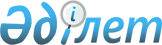 О внесении изменения в постановление акимата Западно-Казахстанской области от 3 июня 2020 года №127 "Об утверждении объемов бюджетных средств на субсидирование развития семеноводства на 2020 год"
					
			Утративший силу
			
			
		
					Постановление акимата Западно-Казахстанской области от 30 декабря 2020 года № 314. Зарегистрировано Департаментом юстиции Западно-Казахстанской области 31 декабря 2020 года № 6754. Утратило силу постановлением акимата Западно-Казахстанской области от 11 марта 2021 года № 40
      Сноска. Утратило силу постановлением акимата Западно-Казахстанской области от 11.03.2021 № 40 (вводится в действие со дня первого официального опубликования).
      В соответствии с Законом Республики Казахстан от 23 января 2001 года "О местном государственном управлении и самоуправлении в Республике Казахстан" и приказом Министра сельского хозяйства Республики Казахстан от 30 марта 2020 года №107 "Об утверждении Правил субсидирования повышения урожайности и качества продукции растениеводства" (зарегистрирован в Реестре государственной регистрации нормативных правовых актов №20209) акимат Западно-Казахстанской области ПОСТАНОВЛЯЕТ:
      1. Внести в постановление акимата Западно-Казахстанской области от 3 июня 2020 года №127 "Об утверждении объемов бюджетных средств на субсидирование развития семеноводства на 2020 год" (зарегистрированное в Реестре государственной регистрации нормативных правовых актов №6272, опубликованное 8 июня 2020 года в Эталонном контрольном банке нормативных правовых актов Республики Казахстан) следующее изменение:
      приложение к указанному постановлению изложить в новой редакции согласно приложению к настоящему постановлению.
      2. Государственному учреждению "Управление сельского хозяйства Западно-Казахстанской области" (Халиуллин Ж.Ж.) обеспечить государственную регистрацию данного постановления в органах юстиции.
      3. Контроль за исполнением данного постановления возложить на первого заместителя акима области Манкеева М.Н.
      4. Настоящее постановление вводится в действие со дня первого официального опубликования. Объемы бюджетных средств на субсидирование развития семеноводства на 2020 год
					© 2012. РГП на ПХВ «Институт законодательства и правовой информации Республики Казахстан» Министерства юстиции Республики Казахстан
				
      Аким Западно-Казахстанской области

Г. Искалиев
Приложение
к постановлению акимата
Западно-Казахстанской области
от 30 декабря 2020 года № 314Приложение 
к постановлению акимата 
Западно-Казахстанской области
от 3 июня 2020 года № 127
Наименование области
Всего требуется денежных средств, тыс. тенге
Объемы бюджетных средств на субсидирование, тыс. тенге
Объемы бюджетных средств на субсидирование, тыс. тенге
Объемы бюджетных средств на субсидирование, тыс. тенге
Объемы бюджетных средств на субсидирование, тыс. тенге
Объемы бюджетных средств на субсидирование, тыс. тенге
Наименование области
Всего требуется денежных средств, тыс. тенге
оригинальных семян
элитных семян
семян 1 репродукции
гибридов первого поколения
элитных саженцев
Западно-Казахстанская область
175 991,0
-
10 587,8
72 121,7
93 281,5
-